إعـــلان للعمــوميعلن رئيس المجلس الجماعي لمدينة مراكش أنه سيتم بقاعة الاجتماعات الكبرى بالقصر البلدي الكائن بشارع محمد السادس فتح الأظرفة المتعلقة بكراء محطات وقوف السيارات والدراجات العادية والنارية المتواجدة بالنفوذ الترابي لجماعة مراكش برسم السنة المالية 2017 وذلك يوم الاربعاء 01/03/2017 على الساعة العاشرة صباحا ويمكن سحب كناش التحملات من مصلحة تدبير الممتلكات الجماعية.كما يجب أن تكون ملفات المشاركين مطابقة لمقتضيات المرسوم عدد2.12.349 الصادر في 08 جمادى الأولى 1434 الموافق 20 مارس 2013 الخاص بتحديد شروط وأشكال صفقات الدولة وكدا بعض المقتضيات المتعلقة بمراقبتها وتدبيرها.      -   إما إيداع أظرفتهم مقابل وصل بمصلحة تدبير الممتلكات الجماعية .إما إرسالها عن طريق البريد المضمون بإفادة بالاستلام إلى المكتب المذكور .إما تسليمها مباشرة لرئيس لجنة القبول عند بداية الجلسة وقبل فتح الأظرفة .الوثائق المثبتة الواجب الإدلاء بها وفق الشروط التالية :1 – الغلاف الأول : ويتضمن :هوية المتقدم بعرض الأثمان والوثائق المثبتة لذلك ( شخص ذاتي أو معنوي ) مذكرة الوسائل البشرية .التصريح بالشرف .شهادة تثبت الوضعية الجبائية للمعني بالأمر تقل مدتها عن سنة .وصل لضمانة مالية قدرها 30.000 درهم .شهادة القيد بالسجل التجاري .شهادة مسلمة اقل من سنة من الصندوق الوطني للضمان الاجتماعي .كناش التحملات موقع ومصادق عليه من طرف المشارك .التزام مصحح الإمضاء يتضمن اشهاد بإطلاع المعني بالأمر على حدود المحطات المكتراة طبقا للتصاميم الجزئية المحملة بالقرص المدمج المسلم و المنشور بالبوابة الالكترونية للجماعة .2- الغلاف الثاني : ويتضمن :الواجب السنوي المقترح من طرف المشارك بالنسبة لكل محطة على حدة، مع الإشارة إلى نوعيتها ( السيارات أو الدراجات النارية و العادية ) شيك مضمون مسجل باسم الخازن الاقليمي لمدينة مراكش يتضمن الواجب المتعلق بكل حصة .مراكش في : ...................    رئيس جماعة مراكش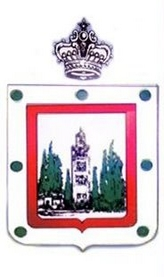 